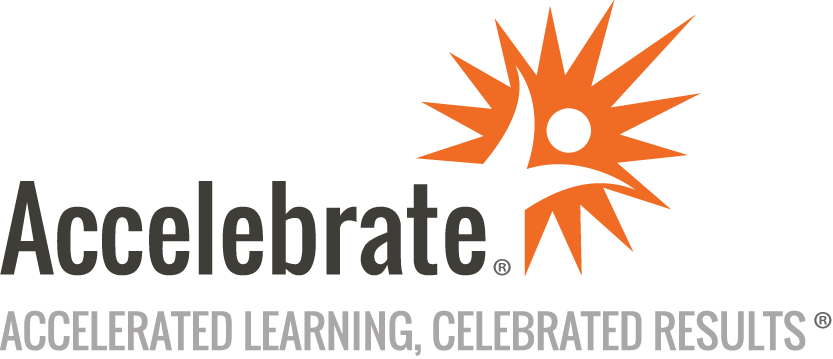 Designing and Implementing Cloud-Native Applications Using Microsoft Azure Cosmos DB (DP-420)Course Number: MOC-DP-420
Duration: 4 daysOverviewThis official Microsoft DP-420 course, Designing and Implementing Cloud-Native Applications Using Microsoft Azure Cosmos DB, teaches developers how to create applications using the SQL API and SDK for Azure Cosmos DB. Attendees learn how to write efficient queries, create indexing policies, manage and provision resources, and perform common operations with the SDK. This course prepares students for the DP-420 exam for which every attendee receives a voucher.PrerequisitesAll students must have:Attended Microsoft course AZ-900, Microsoft Azure Fundamentals, or have equivalent experience.Experience writing in an Azure-supported language (C#, JavaScript, Python, or Java) at the intermediate levelThe ability to write code to connect and perform operations on a SQL or NoSQL database product, such as SQL Server, Oracle, MongoDB, Cassandra, or similarMaterialsAll Microsoft Azure training students receive Microsoft official courseware.For all Microsoft Official Courses taught in their entirety that have a corresponding certification exam, an exam voucher is included for each participant.Software Needed on Each Student PCAttendees will not need to install any software on their computer for this class. The class will be conducted in a remote environment that Accelebrate will provide; students will only need a local computer with a web browser and a stable Internet connection. Any recent version of Microsoft Edge, Mozilla Firefox, or Google Chrome will be fine.ObjectivesCreate and configure Azure Cosmos DB SQL API account, database, and containerUse the .NET SDK to manage resources and perform operationsPerform queries of varying complexityDesign a data modeling and partitioning strategyOptimize queries and indexes based on characteristics of an applicationUse the Azure Resource Manager to manage accounts and resources with CLI or JSON and Bicep templatesOutlineGet started with Azure Cosmos DB SQL API Introduction to Azure Cosmos DB SQL APITry Azure Cosmos DB SQL APIPlan and implement Azure Cosmos DB SQL API Plan Resource RequirementsConfigure Azure Cosmos DB SQL API database and containersMoving data into and out of Azure Cosmos DB SQL APIConnect to Azure Cosmos DB SQL API with the SDK Use the Azure Cosmos DB SQL API SDKConfigure the Azure Cosmos DB SQL API SDKAccess and Manage Data with the Azure Cosmos DB SQL API SDKs Implement Azure Cosmos DB SQL API point operationsPerform cross-document transactional operations with the Azure Cosmos DB SQL APIProcess bulk data in Azure Cosmos DB SQL APIExecute Queries in Azure Cosmos DB SQL API Query the Azure Cosmos DB SQL APIAuthor complex queries with the Azure Cosmos DB SQL APIDefine and Implement an Indexing Strategy for Azure Cosmos DB SQL API Define indexes in Azure Cosmos DB SQL APICustomize indexes in Azure Cosmos DB SQL APIIntegrate Azure Cosmos DB SQL API with Azure Services Consume an Azure Cosmos DB SQL API change feed using the SDKHandle events with Azure Functions and Azure Cosmos DB SQL API change feedSearch Azure Cosmos DB SQL API data with Azure Cognitive SearchImplement a Data Modeling and Partitioning Strategy for Azure Cosmos DB SQL API Model and partition your data in Azure Cosmos DBOptimize databases by using advanced modeling patterns for Azure Cosmos DBDesign and Implement a Replication Strategy for Azure Cosmos DB SQL API Configure replication and manage failovers in Azure Cosmos DBUse consistency models in Azure Cosmos DB SQL APIConfigure multi-region write in Azure Cosmos DB SQL APIOptimize Query Performance in Azure Cosmos DB SQL API Choosing indexes in Azure Cosmos DB SQL APIOptimize queries in Azure Cosmos DB SQL APIImplement integrated cacheAdministrating and Monitoring Tasks for an Azure Cosmos DB SQL API Solution Measure performance in Azure Cosmos DB SQL APIMonitor responses and events in Azure Cosmos DB SQL APIImplementing backup and restore for Azure Cosmos DB SQL APIImplement security in Azure Cosmos DB SQL APIManage an Azure Cosmos DB SQL API Solution using DevOps Practices Write scripts for Azure Cosmos DB SQL APICreate resource template for Azure Cosmos DB SQL APICreate Server-Side Programming Constructs in Azure Cosmos DB SQL API Build multi-item transactions with the Azure Cosmos DB SQL APIExpand query and transaction functionality in Azure Cosmos DB SQL APIConclusion